FACES 10 Calendar as of Aug.9th, 2020 – subject to many changes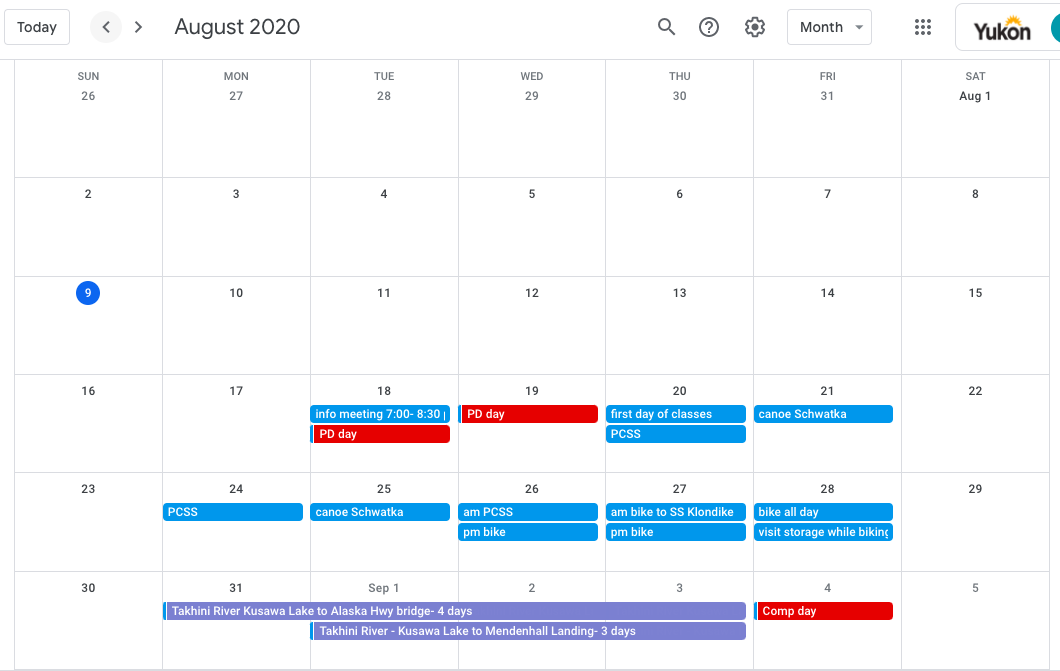 September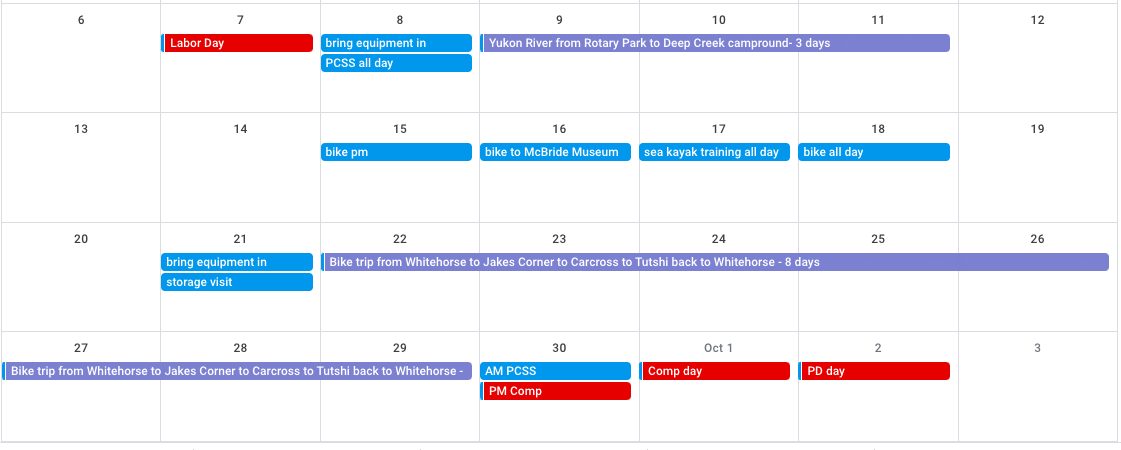 October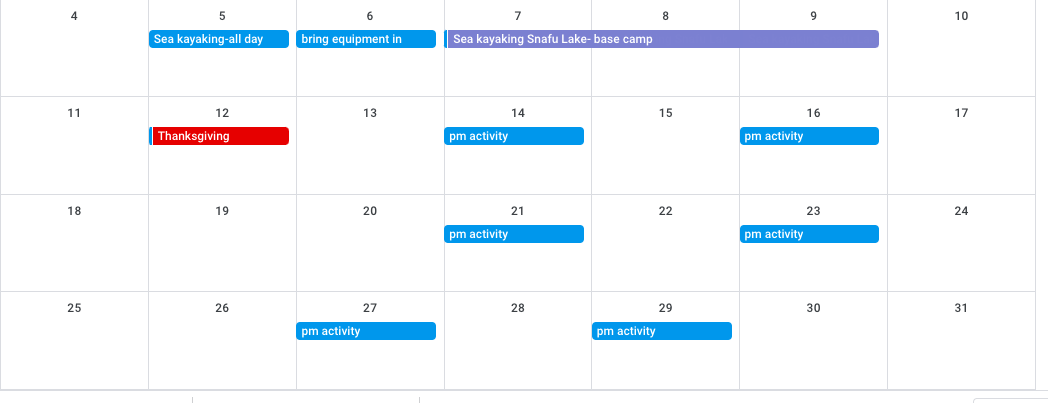 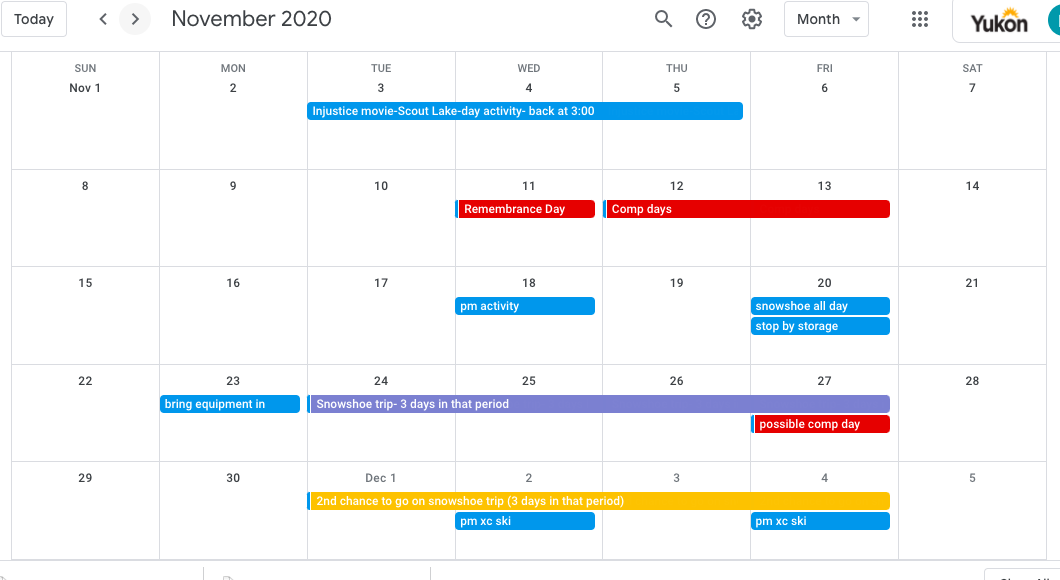 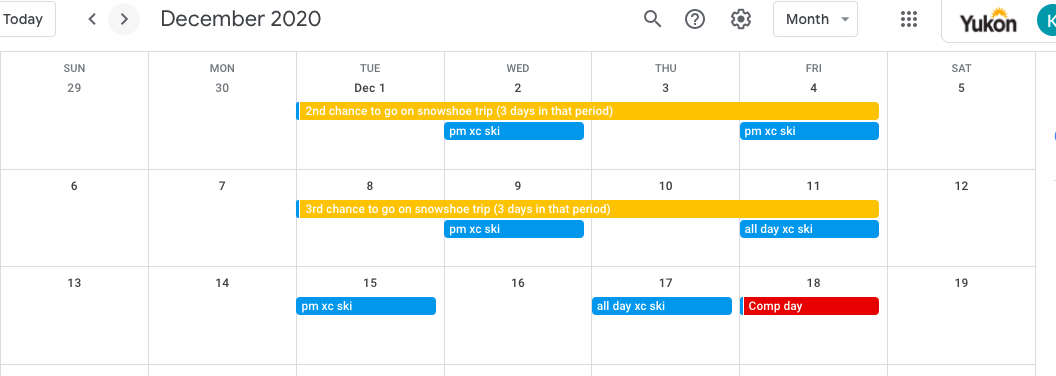 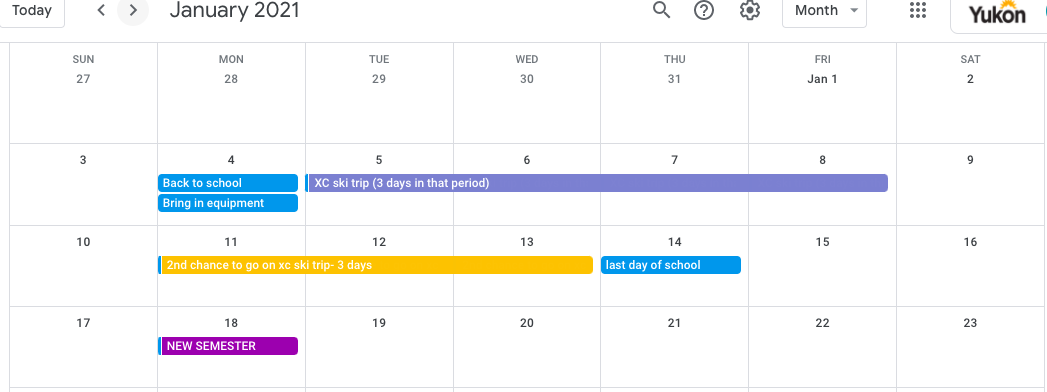 